Die Kosten können nur mit Einreichung der Originalbelege und 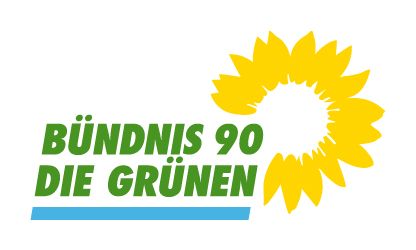 Originalunterschrift erstattet werden. Originalbelege sachlich geordnet auf einem Beiblatt aufkleben - ohne Büro- oder Heftklammern.Der Antrag muss bis spätestens 3 Monate nach Entstehung der Kosten gestellt sein. Alle Kostenerstattungen, die nach dem 31.1. des Folgejahres geltend gemacht werden, sind nicht mehr erstattungsfähig.Kreisverband DonnersbergKreisgeschäftsstelle:Rita Beck
Am Petzenberg 6
67725 Breunigweiler06357-7935
gruene.donnersbergkreis@gmx.deEs sind die umrandeten Felder auszufüllen.Antrag auf KostenerstattungName, VornameAnschriftIBANAnreisetagSachkosten:Art der SachkostenGesamtkosten Verzichtspende an GRÜNEAuszuzahlender BetragIch bestätige mit meiner Unterschrift, dass ich die oben aufgeführten Kosten an keiner anderen Stelle geltend gemacht habe und keine Erstattung von Dritten erhalten habe. Mit einer doppelten Abrechnung mache ich mich strafbar.Datum	Unterschrift Antragssteller*in€€€€€€€